IDENTIFICACIÓN DE LA CONVOCATORÍA: __________________________________MUNICIPIO DE EJECUCIÓN DE LA CONVOCATORIA: __________, CUNDINAMARCAANEXO No. 2 SELECCIÓN DE LA LÍNEA DE INVERSIÓN DE SU SOLICITUDSeleccione con una (X) la línea o líneas de inversión en la o las que desea participar sin superar la cuantía máxima establecida del beneficio.SELECCIÓN DE LA MODALIDAD DE ACUERDO CON LOS TÉRMINOS DE REFERENCIASeleccione con una (X) el rango de financiación al que desea participar (seleccione uno sólo)DESARROLLO DEL PLAN DE INVERSIÓNDESCRIPCIÓN DE LA UNIDAD DE NEGOCIO:Defina a qué se dedica su empresa o emprendimiento:PLAN DE INVERSIONES¿Describa la afectación actual de su unidad de negocio, la necesidad actual con ocasión de dicha afectación y su propuesta de inversión y cómo estaría alineado con la recuperación económica?En adelante se justificará la inversión de los recursos solicitados.2.1 JUSTIFICACIÓN – NECESIDAD O PROBLEMA QUE SOLUCIONA2.2 ACTIVIDADES CLAVE A DESARROLLARDescriba las actividades clave que debe realizar el postulante para implementar el plan de inversión (tenga en cuenta las fechas de cumplimiento de estas)2.3 FINANCIAMIENTODescriba los insumos, materias primas, maquinaria o equipos requeridos para implementar el plan de inversión. (El presupuesto debe guardar coherencia con las líneas de inversión y los rangos de financiación descritos en los términos de referencia de la convocatoria y estar soportado en la cotización presentada al momento de la inscripción)2.4 RECURSOS CLAVEEn esta sección el postulante debe describir todos los recursos clave para la puesta en marcha de la iniciativa propuesta. Se debe incluir recursos técnicos, financieros y humanos.2.5 RESULTADOS ESPERADOS DE LA INVERSIÓNIdentifique si la inversión genera resultados como incremento en ventas, aumento en ingresos y acceso a mercados. 3. GESTIÓN DEL RIESGOIdentifique los cuatro (4) principales riesgos que pueden afectar el cumplimiento de su plan de inversión, así como sus acciones de mitigaciónEn caso de no existir riesgos, deberá sustentarlo._________________________FIRMA Nombre Completo _____________________________________________________C.C. N°	________________________________________________________Razón social      _______________________________________________________NIT. N°	________________________________________________________Dirección ____________________________________________________________Correo electrónico: ____________________________________________________Teléfonos:  _____________________ _____________________________________PROMOCIÓN DE LA COMPETITIVIDAD Y DESARROLLO ECONÓMICO SOSTENIBLECódigo: M-PCDES-FR- 001PROMOCIÓN DE LA COMPETITIVIDAD Y DESARROLLO ECONÓMICO SOSTENIBLEVersión:   01PLAN DE INVERSIÓN FRENTE A CONTINGENCIAS EN EL MARCO DE LA RECUPERACIÓN ECONÓMICAFecha aprobación:  21/09/2023IDENTIFICACIÓN DE LA UNIDAD DE NEGOCIOIDENTIFICACIÓN DE LA UNIDAD DE NEGOCIOIDENTIFICACIÓN DE LA UNIDAD DE NEGOCIOIDENTIFICACIÓN DE LA UNIDAD DE NEGOCIOIDENTIFICACIÓN DE LA UNIDAD DE NEGOCIOIDENTIFICACIÓN DE LA UNIDAD DE NEGOCIOIDENTIFICACIÓN DE LA UNIDAD DE NEGOCIOIDENTIFICACIÓN DE LA UNIDAD DE NEGOCIORazón social: Razón social: Razón social: Razón social: Razón social: Razón social: NIT: NIT: Municipio: Municipio: Municipio: Departamento: CundinamarcaDepartamento: CundinamarcaDepartamento: CundinamarcaDepartamento: CundinamarcaDepartamento: CundinamarcaNombre del Representante Legal (Tal como aparece en el documento de identidad):Nombre del Representante Legal (Tal como aparece en el documento de identidad):Nombre del Representante Legal (Tal como aparece en el documento de identidad):Nombre del Representante Legal (Tal como aparece en el documento de identidad):Nombre del Representante Legal (Tal como aparece en el documento de identidad):Nombre del Representante Legal (Tal como aparece en el documento de identidad):Nombre del Representante Legal (Tal como aparece en el documento de identidad):Nombre del Representante Legal (Tal como aparece en el documento de identidad):Número documento identidad: Número documento identidad: Número documento identidad: Número documento identidad: Expedido en: Expedido en: Expedido en: Expedido en: Dirección: Dirección: Dirección: Dirección: Dirección: Teléfonos:  Teléfonos:  Teléfonos:  Correo electrónico:   Correo electrónico:   Correo electrónico:   Correo electrónico:   Correo electrónico:   Correo electrónico:   Correo electrónico:   Correo electrónico:   Persona encargada del proyecto y/o actividad:Persona encargada del proyecto y/o actividad:Persona encargada del proyecto y/o actividad:Persona encargada del proyecto y/o actividad:Persona encargada del proyecto y/o actividad:No. Celular:  No. Celular:  No. Celular:  Número de empleados (cuando sea aplicable)Número de empleados (cuando sea aplicable)Número de empleados (cuando sea aplicable)Número de empleados (cuando sea aplicable)Número de empleados (cuando sea aplicable)Número de empleados (cuando sea aplicable)Número de empleados (cuando sea aplicable)Número de empleados (cuando sea aplicable)INFORMACIÓN DE LA ACTIVIDAD ECONÓMICA Señale con una (x) la actividad económica que desarrolla.INFORMACIÓN DE LA ACTIVIDAD ECONÓMICA Señale con una (x) la actividad económica que desarrolla.INFORMACIÓN DE LA ACTIVIDAD ECONÓMICA Señale con una (x) la actividad económica que desarrolla.INFORMACIÓN DE LA ACTIVIDAD ECONÓMICA Señale con una (x) la actividad económica que desarrolla.INFORMACIÓN DE LA ACTIVIDAD ECONÓMICA Señale con una (x) la actividad económica que desarrolla.INFORMACIÓN DE LA ACTIVIDAD ECONÓMICA Señale con una (x) la actividad económica que desarrolla.INFORMACIÓN DE LA ACTIVIDAD ECONÓMICA Señale con una (x) la actividad económica que desarrolla.INFORMACIÓN DE LA ACTIVIDAD ECONÓMICA Señale con una (x) la actividad económica que desarrolla.ARTESANAL EMPRESARIAL EMPRESARIAL EMPRESARIAL EMPRESARIAL EMPRESARIAL GASTRONOMICA TEXTIL TEXTIL TEXTIL TEXTIL TEXTIL SERVICIOS CUEROCUEROCUEROCUEROCUEROAGROINDUSTRIAL OTROS OTROS OTROS OTROS OTROS  Si indico la casilla otros, especifique ¿cuál?  Si indico la casilla otros, especifique ¿cuál?  Si indico la casilla otros, especifique ¿cuál?  Si indico la casilla otros, especifique ¿cuál?  Si indico la casilla otros, especifique ¿cuál?  Si indico la casilla otros, especifique ¿cuál?  Si indico la casilla otros, especifique ¿cuál?  Si indico la casilla otros, especifique ¿cuál? CARACTERIZACIÓN DE LA POBLACIÓN (marque con una X)CARACTERIZACIÓN DE LA POBLACIÓN (marque con una X)CARACTERIZACIÓN DE LA POBLACIÓN (marque con una X)CARACTERIZACIÓN DE LA POBLACIÓN (marque con una X)CARACTERIZACIÓN DE LA POBLACIÓN (marque con una X)CARACTERIZACIÓN DE LA POBLACIÓN (marque con una X)CARACTERIZACIÓN DE LA POBLACIÓN (marque con una X)CARACTERIZACIÓN DE LA POBLACIÓN (marque con una X)Adulto mayor (A partir de 60 años)Adulto mayor (A partir de 60 años)Adulto mayor (A partir de 60 años)Adulto mayor (A partir de 60 años)Adulto mayor (A partir de 60 años)Adulto mayor (A partir de 60 años)Adulto mayor (A partir de 60 años)Adulto mayor (A partir de 60 años)Jovenes (18 -28 años) Jovenes (18 -28 años) Jovenes (18 -28 años) Jovenes (18 -28 años) Jovenes (18 -28 años) Jovenes (18 -28 años) Jovenes (18 -28 años) Jovenes (18 -28 años) Otro, cual Otro, cual Otro, cual Otro, cual Otro, cual Otro, cual Otro, cual Otro, cual a)  Maquinaria y Equipob)  Compra de InsumosTiene Cámara de Comercio SI_____ NO_______Fecha de Inscripción ante la Cámara de Comercio DÍA/ MES/ AÑONombreRangos de financiaciónIncentivo 1Monto: $Incentivo 2Monto$FORTALEZAS DE LA UNIDAD de negocioDEBILIDADES DE LA UNIDAD negocioDESCRIPCIÓN DE LA AFECTACIÓN PRESENTADA A LA UNIDAD DE NEGOCIODESCRIPCIÓN DE LA PROPUESTA DE INVERSIÓNActividadFecha deprogramaciónResultadoEsperadoIndicador deCumplimientoEJEMPLOAdquirir una (1) olla arrocera industrial a gas 18lb10 Noviembre de 20231 ollar arrocera adquirida e instalada(1 0lla adquirida e instalada / 1 olla proyectada) x 100%Descripción del (los) ítem (s) a adquirir (Describa uno a uno)Cantidades a solicitar de cada uno de los ítemsValor totalTOTALTOTAL$Recursos Técnicos Recursos FinancierosRecursos HumanosRESULTADOS ESPERADOS DESCRIPCIÓNRESULTADOSRESULTADOSRESULTADOSRESULTADOSRESULTADOSRESULTADOSRIESGODESCRIPCIÓNMITIGACIÓNTÉCNICOTÉCNICOTÉCNICOTÉCNICOFINANCIEROFINANCIEROFINANCIEROFINANCIEROJURÍDICOJURÍDICOJURÍDICOJURÍDICOORGANIZACIONALORGANIZACIONALORGANIZACIONALORGANIZACIONAL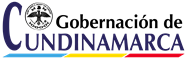 